Sample Medicine Label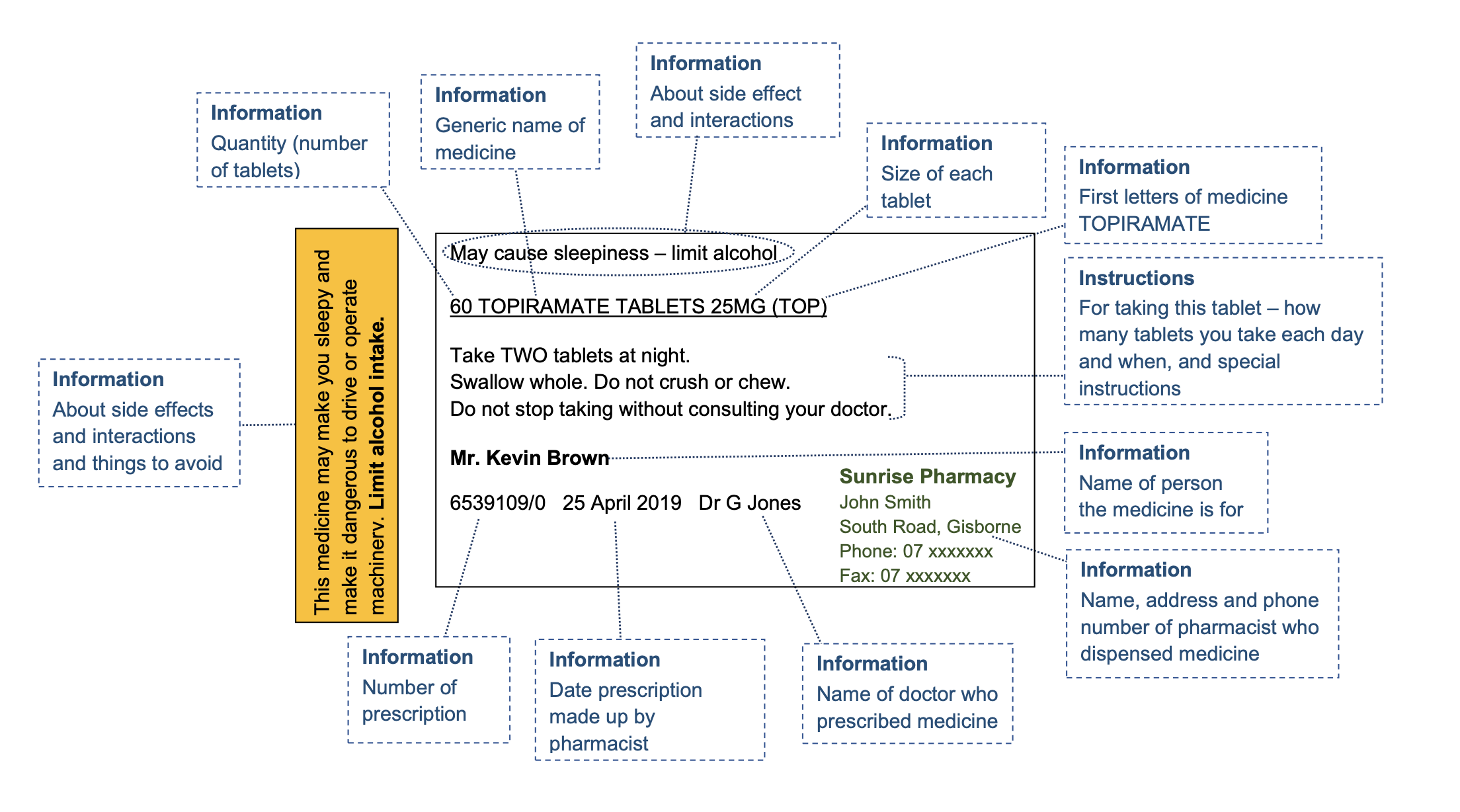 